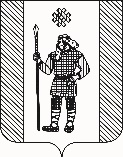 П О С Т А Н О В Л Е Н И ЕАДМИНИСТРАЦИИ КУДЫМКАРСКОГО МУНИЦИПАЛЬНОГО ОКРУГАПЕРМСКОГО КРАЯ06.05.2022                                                                 СЭД-260-01-06-827О назначении общественных обсуждений по рассмотрению проекта внесения изменений в Правила землепользования и застройки Кудымкарского муниципального округа Пермского краяВ соответствии со статьями 5.1, 33  Градостроительного кодекса Российской Федерации, статьей 16 Федерального закона от 06.10.2003 № 131-ФЗ «Об общих принципах организации местного самоуправления в Российской Федерации», решением Думы Кудымкарского муниципального округа Пермского края от 25.03.2021 № 34 «Об утверждении Положения о проведении публичных слушаний или общественных обсуждений по вопросам градостроительной деятельности на территории Кудымкарского муниципального округа Пермского края» администрация Кудымкарского муниципального округа Пермского края ПОСТАНОВЛЯЕТ:Назначить общественные обсуждения по рассмотрению проекта внесения изменений в Правила землепользования и застройки Кудымкарского муниципального округа Пермского края и установить срок проведения общественных обсуждений с 12.05.2022 г. по 13.06.2022 г. Организовать экспозицию проекта внесения изменений в Правила землепользования и застройки Кудымкарского муниципального округа Пермского края в фойе 1 этажа в здании администрации Кудымкарского муниципального округа Пермского края, по адресу 619000, г. Кудымкар, ул. Пермяцкая, д. 47 с 12.05.2022 г. по 13.06.2022 г. (время работы экспозиции: с понедельника по пятницу с 09:00 до 16:00); Разместить оповещение о начале и сроках проведения общественных обсуждений по рассмотрению проекта внесения изменений в Правила землепользования и застройки Кудымкарского муниципального округа Пермского края на официальном сайте администрации Кудымкарского муниципального округа Пермского края в информационно-телекоммуникационной сети «Интернет» и в газете «Иньвенский край».Обеспечить прием замечаний и предложений по проекту внесения изменений в Правила землепользования и застройки Кудымкарского муниципального округа Пермского края от участников общественных обсуждений через приемную администрации Кудымкарского муниципального округа Пермского края и (или) электронную почту kudraion@mail.ru, kumikmr@mail.ru, arhitektor-kmr@mail.ruОпубликовать настоящее постановление в газете «Иньвенский край» и разместить на официальном сайте администрации Кудымкарского муниципального округа Пермского края в информационно-телекоммуникационной сети «Интернет».Контроль за исполнением постановления возложить на заместителя главы администрации Кудымкарского муниципального округа Пермского края по экономическому и территориальному развитию.И.п. главы муниципального округа–главы администрации Кудымкарского			муниципального округа Пермского края				       С.А. Коновалова